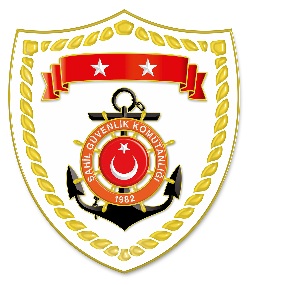 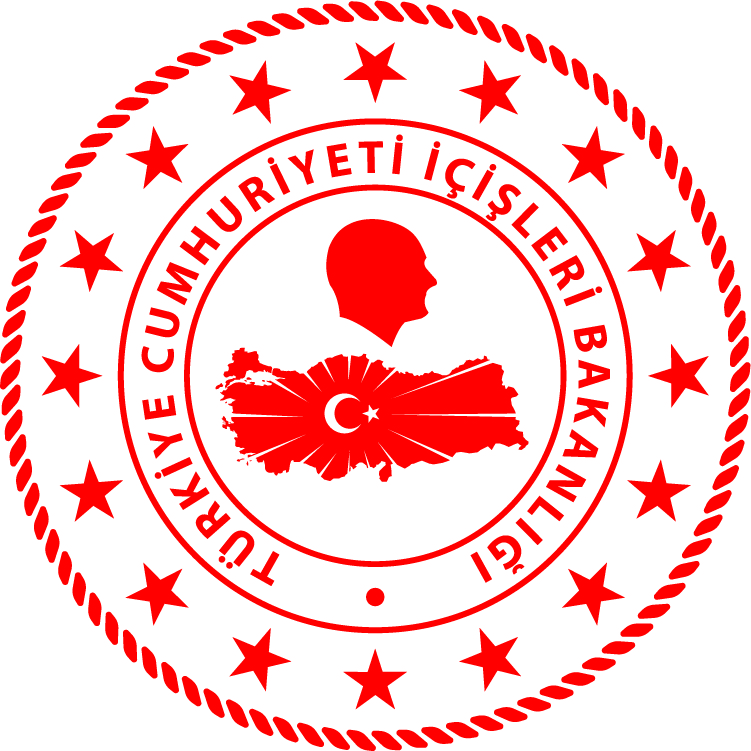 SG Ege Deniz Bölge KomutanlığıPaylaşılan veriler deniz yoluyla yapılan düzensiz göç olayları esnasında tutulan kayıtları içermektedir. Genel istatistiki verilere goc.gov.tr/duzensiz-goc-istatistikler linkinden ulaşılabilir.S.NoTARİHMEVKİ VE SAATDÜZENSİZ GÖÇ VASITASIYAKALANAN TOPLAM DÜZENSİZ GÖÇMEN KAÇAKÇISI/ŞÜPHELİKURTARILAN TOPLAM ŞAHIS SAYISIBEYANLARINA GÖRE KURTARILAN/YAKALANAN
 DÜZENSİZ GÖÇMEN/ŞAHIS UYRUKLARI125 Nisan 2024İZMİR/Dikili03.15Lastik Bot-2714 Filistin, 11 Yemen, 2 Suriye225 Nisan 2024ÇANAKKALE/Ayvacık06.45Lastik Bot-4439 Filistin, 5 İran (15’i Çocuk)